Всероссийская олимпиада по технологии Муниципальный этапНоминация «Техника и техническое  творчество» 7 класс(Тестовые  задания 1-19 оцениваются  в 1 балл, задание 20 — в 6 баллов)Дополните рисунок “Строение ствола” соответствующими названиями: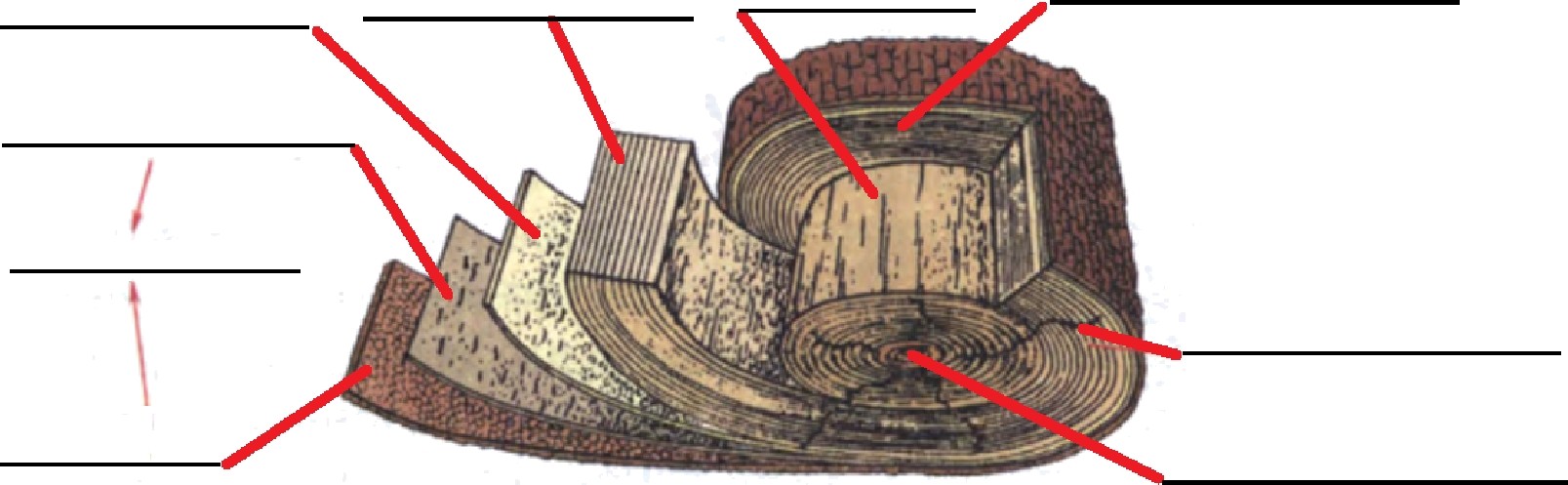 Укажите твердые породы древесины в предложенном перечне лиственных (выберите несколько вариантов ответов):а)	береза,6)  бук,в)	fiW.г)	липа,д)	ольха,е)  осинаУстановите  соответствие  между элементами  левого и правого столбцов: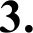 Ответ: 1-	, 2-	, З-4. А механическим свойствам древесины относят: прочность, твердость, упругость. Напишите, какие еще вы знаете механические свойства древесины (должно быть несколько   вариантов ответов):Ответ:  	Напишите все известные вам основные технологические свойства металлов (должно быть несколько   вариантов ответов):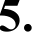 Ответ:  	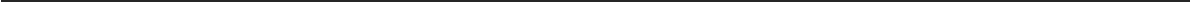 Дайте расшифровку  следующих  марок  сталей: 12X18H10T, 9ХВГ.Ответ: 12X18H10T -  	                                                                                                                       9ХВГ - 	 Вставьте  пропущенное слово.Тонколистовая  сталь  в зависимости  от толщины  делится  на  кровельную  сталь  (0,5-0,8 мм), 	(0,2-0,5 мм), и фольгу (тоньше 0,2 мм).Вставьте пропущенные слова:Проволоку толщиной  менее  5 мм  получают методом 	,  а  проволокутолщиной более 5 мм получают   	Допишите предложение.Толстолистовой прокат — листовая сталь толщиной   	Постройте фронтальный разрез: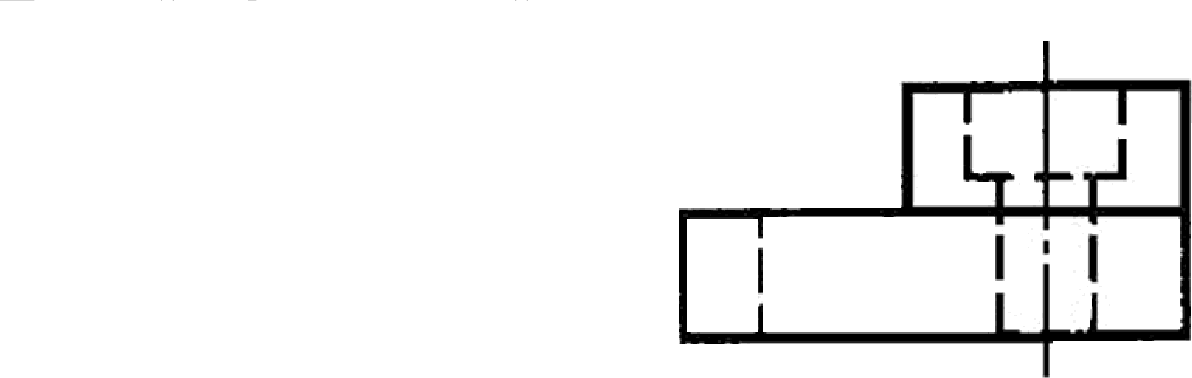 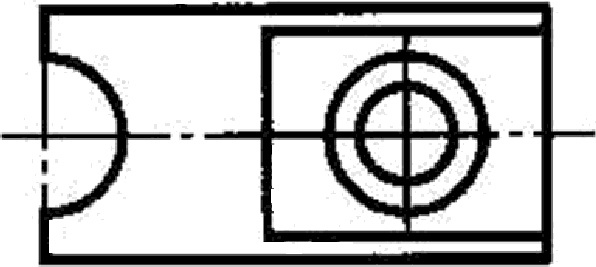 Такой размер показан на ШЦ-I?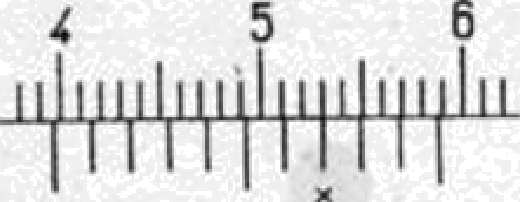 Ответ:   	Be  ны ли  след  ющие   тве  ждения?Утве  ждениеПри  соединении  деталей  гвоздями  более  тонкую   из  деталей  п ибивают к толстойДлина гвоздя должна быть в 2-3 аза больше п ибиваемой деталиДиаметр гвоздя не должен быть более 1/2,5 толщины прибиваемой детали. В противном случае в детали может появиться трещина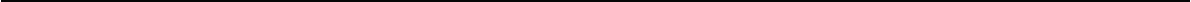 Место забивания гвоздя должно отстоять от торца кромки детали наа	Нет  расстоянии не менее 1/3 ее толщины	Напишите, какой длины должен быть шуруп для крепления фанеры толщиной 12 мм к доске толщиной 40 мм. Обоснуйте ответ.Ответ:  	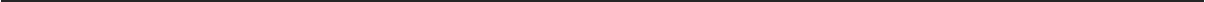 Установите  соответствие  между элементами  левого и правого столбцов:Ответ: 1-	, 2-	, 3-Для  какого струга  предназначен  этот нож?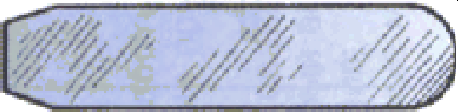 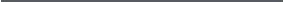 Ответ:   	На каком рисунке изображено правильное закрепление пилки в лобзике?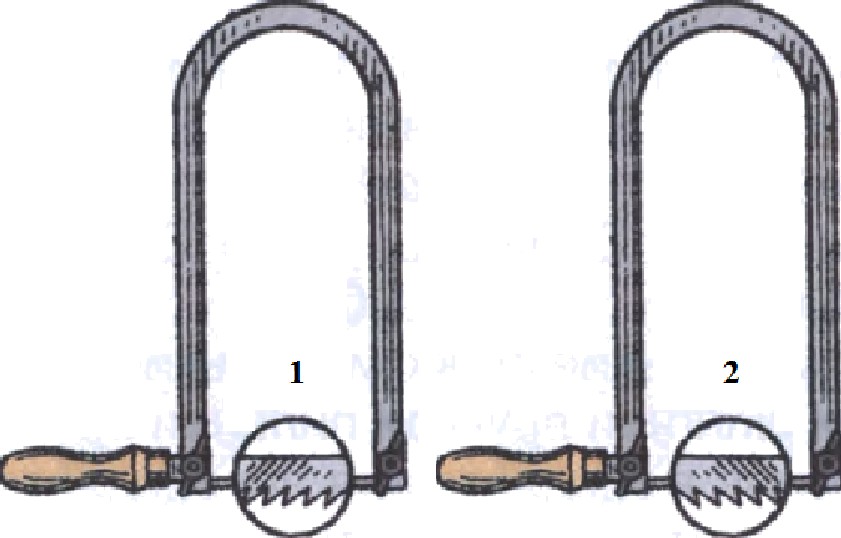 а)   на первом,6)	на втором, в)	на обоих.О чем  идет речь?Это самый простой элемент геометрической резьбы треугольной формы. Это выемка тонкого, не очень объемнот слоя древесины в форме неравностороннет треуюльника.Ответ:  	Решите анаграмму, расставив буквы в правильной последовательности.MEПEPAT — это краски, растертые на яичном желтке или животном клее, смешанном с маслом. Используются в росписи по дереву.Ответ: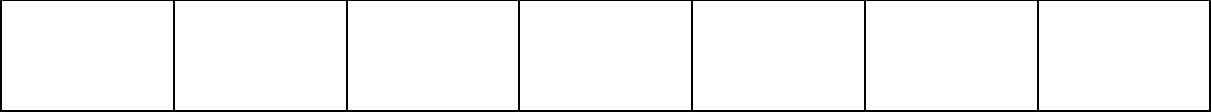 Стуловые ножницы применяются для разрезания металла толщиной (отметьте правильныйответ):а)   до 1 мм,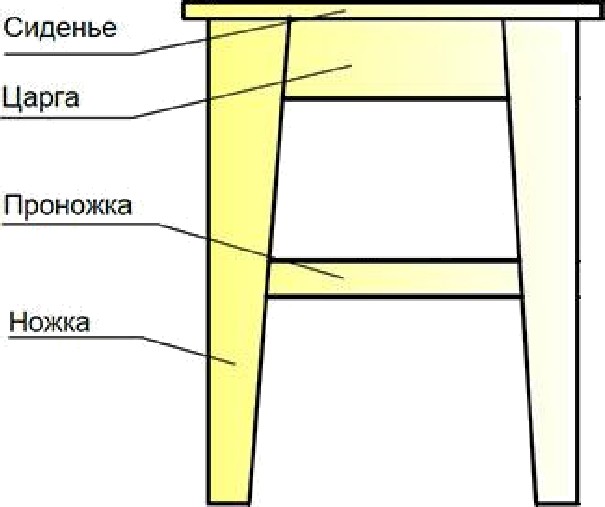 6) до 2 мм, в) до 3 мм, г) до 4 мм, д) до 5 мм, е)   до 6 мм.Творческое задание: Сконструируйте сиденье для табуретаТехнические  условия.’Материал изготовления определите самостоятельно и укажите в эскизе.Составьте эскиз сиденья.Укажите названия технологических операций, применяемых при изготовлении данного изделия.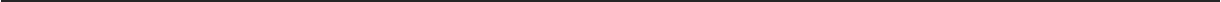 Перечислите  инструменты  и приспособления, необходимые для изготовления данного изделия.Предложите  вид  отделки  даннот изделия.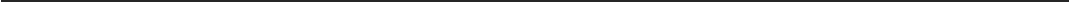 Учитывается  дизайн готового изделия.ĆCKH3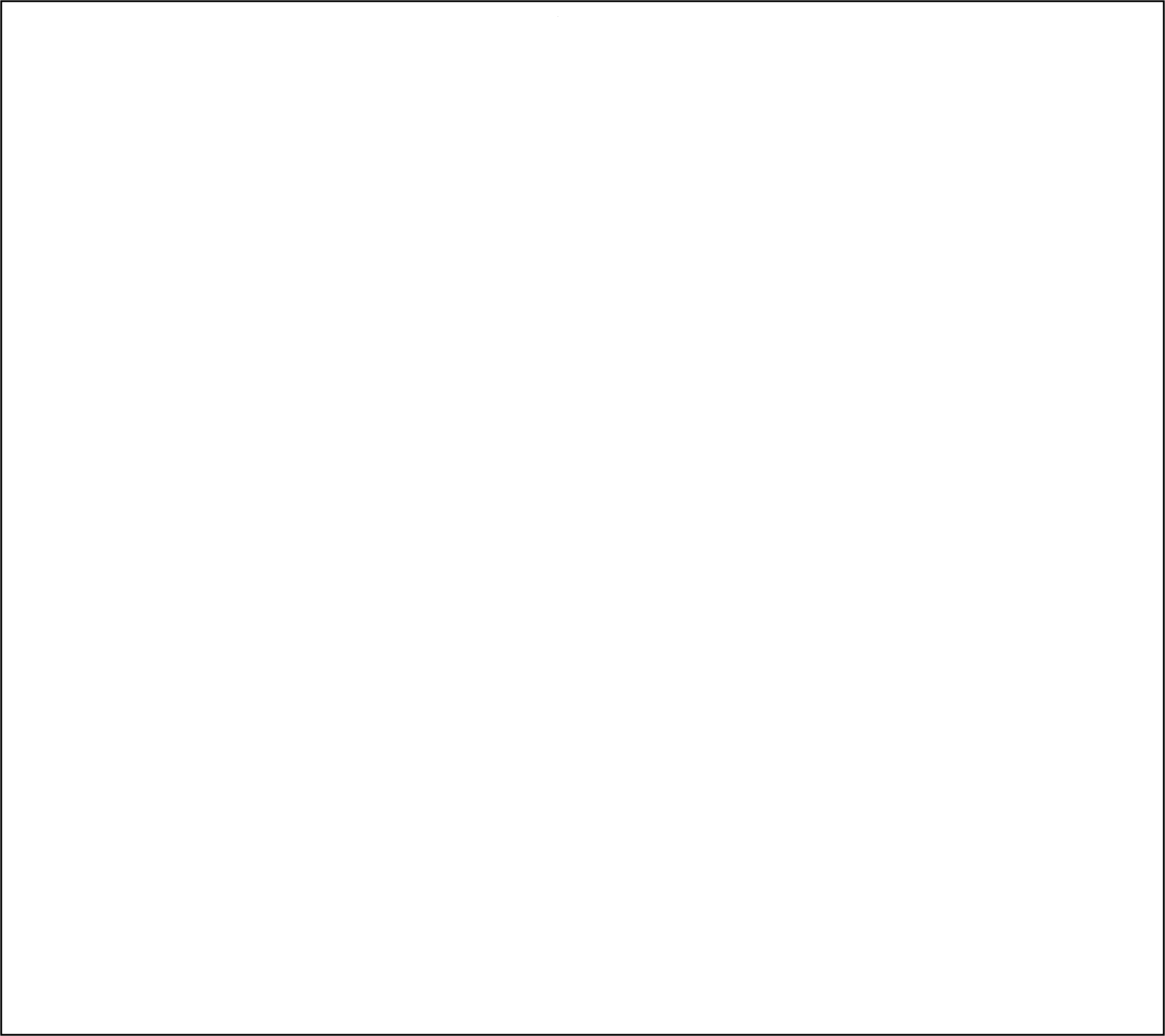 МЕХАНИЧЕСКИЕ  СВОИСТВА ДРЕВЕСИНЫМЕХАНИЧЕСКИЕ  СВОИСТВА ДРЕВЕСИНЫМЕХАНИЧЕСКИЕ  СВОИСТВА ДРЕВЕСИНЫМЕХАНИЧЕСКИЕ  СВОИСТВА ДРЕВЕСИНЫМЕХАНИЧЕСКИЕ  СВОИСТВА ДРЕВЕСИНЫМЕХАНИЧЕСКИЕ  СВОИСТВА ДРЕВЕСИНЫПонятиеОпределениеОпределениеОпределениеОпределениеОпределение1. ПрочностьА. Свойство древесины восстанавливать первоначальнуюформу и размеры после прекращения действия нагрузокА. Свойство древесины восстанавливать первоначальнуюформу и размеры после прекращения действия нагрузокА. Свойство древесины восстанавливать первоначальнуюформу и размеры после прекращения действия нагрузокА. Свойство древесины восстанавливать первоначальнуюформу и размеры после прекращения действия нагрузокА. Свойство древесины восстанавливать первоначальнуюформу и размеры после прекращения действия нагрузок2. ТвердостьБ. Способность разрушаясьдревесинывыдерживатьнагрузки,не3. УпругостьВ. Способность  древесины  сопротивляться внедрению внее других, более твердых тел.В. Способность  древесины  сопротивляться внедрению внее других, более твердых тел.В. Способность  древесины  сопротивляться внедрению внее других, более твердых тел.В. Способность  древесины  сопротивляться внедрению внее других, более твердых тел.В. Способность  древесины  сопротивляться внедрению внее других, более твердых тел.СЛОЖНЫЕ  СОЕДИНЕНИЯ  ДЕТАЛЕИ ИЗ ДРЕВЕСИНЫСЛОЖНЫЕ  СОЕДИНЕНИЯ  ДЕТАЛЕИ ИЗ ДРЕВЕСИНЫПонятиеОпределение1. Сращивание(наращивание)А.  Соединение по длине вдоль волокон2. СплачиваниеБ. Соединение по ширине кромками3. ВязкаВ. Угловое соединение